La demande de logement social Ai-je droit au logement social ?Les conditions sont les suivantes : Etre de nationalité française ou de nationalité étrangère et être admis à séjourner régulièrement en FranceAvoir des revenus N-2 sous les plafonds de ressources définis par l’Etat. Les revenus N-1 peuvent être pris en compte si une baisse d’au moins 10 % est constatée entre les revenus N-2 et les revenus N-1. Ce qu’il faut savoir : Il existe 3 plafonds différents en fonction du type de logements mis à la location. Ces plafonds dépendent du type de logement et du type de financement obtenus pour la construction. Au total, 60 % des française sont éligibles au logement social. N’hésitez pas à vérifier si vous l’êtes: https://www.service-public.fr/particuliers/vosdroits/F869. Comment déposer ma demande de logement social ?> En ligne sur le Portail Grand Public www.demande-logement-social.gouv.fr > En prenant RDV à la Maison des services au public (MSAP)  pour faire enregistrer ma demande directement sur le système national d’enregistrement. 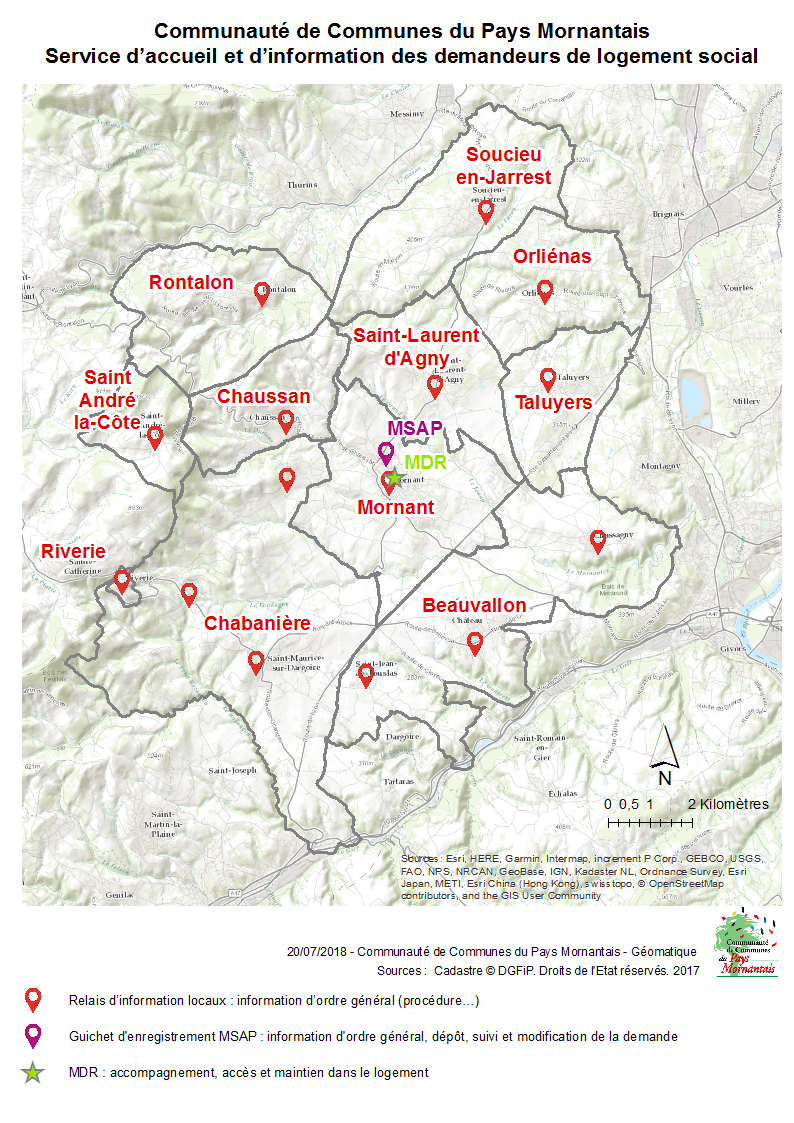 > MSAP-Espace COPAMO:50, Avenue du Pays Mornantais
69440 Mornant>Tél. : 04 78 44 14 39msap@cc-paysmornantais.fr

> Horaires d'ouverture :      Lundi, Mercredi et Jeudi : 9h-12h et 13h30-17h30Mardi : 13h30-17h30Vendredi : 9h-16h30 en continuSur rendez-vous  pour enregistrer, modifier et renouveler ma demande >  Pièces justificatives pour déposer une demande : justificatif d’identité et avis d’impôt N-2Une seule demande suffit : enregistrée sur le Système National d’Enregistrement elle est visible par tous les organismes en charge du logement social du Département du Rhône et de la Métropole de Lyon .Pourquoi demander un rdv dans un guichet conseils ? > Faire un bilan approfondi de ma situation> Mieux comprendre l’état d’avancement de mon dossier> Faire évoluer ma demande, en fonction de mon besoin et du parc existant sur le territoire de la COPAMOEn tant que demandeur de logement social, j’ai le droit à un  entretien conseil par an.Les guichets conseils qui peuvent être sollicités par les habitants de la COPAMO sont :> la MSAP> les organismes proposant des logements sociaux sur le territoire de la COPAMO > Pour les salariés d’une entreprise d’au moins 10 salariés : Coordonnées d’Action logement Je me renseigne auprès de mon employeur ou d’action logement pour savoir si mon entreprise est adhérente. Action Logement propose aux entreprises adhérentes des logements locatifs pour leurs salariés.Adresse : 101 rue Denfert Rochereau, 69004 LyonTel : 04 78 30 58 30>Pour les agents de la fonction publique :de l’Etat : je contacte la Direction Départementale de la Cohésion sociale Service inter-administratif du logement (SIAL) BP 43 162 - 69211 Lyon cedex 03,du Département : je contacte le Département du Rhône - Pôle Ressources - Direction des Ressources Humaines - Service Carrière et Paie - 15 rue de Sévigné - 69003 Lyon,de la Métropole de Lyon : je contacte la Métropole de Lyon - Délégation Développement Solidaire et Habitat - Direction Habitat Logement et Education - Service Accueil et Maintien dans le Logement,d'une commune : je me rapproche du service des ressources humaines de la communeUn nouveau portail www.logementsocial69.fr  permet de s’informer sur les conditions d'accès au logement social, d’avoir une visibilité sur les offres de logements, sur comment déposer une demande en ligne ou comment être accompagnés par un conseiller dans le suivi de leur dossier.Un logement qui correspond à ma demande se libère, que se passe-t-il ? > Je suis contacté(e) directement par l’organisme proposant le logement social afin de compléter mon dossier (des pièces complémentaires peuvent m’être demandées.) > 3 ménages sont proposés pour chaque logement social selon des critères de priorité fixés par la loi.> La décision d’attribution est prise par la Commission d’Attribution du Logement (CAL) qui examine les dossiers et définit un ordre de prioritéAprès la commission d’attribution : > Si je ne suis pas retenue ma demande reste active> Si je suis retenue l’organisme proposant le logement me propose de le visiter (certains bailleurs vont visiter le logement avant la commission d’attribution)Si le logement ne me convient : > Votre refus est indiqué dans votre dossier qui reste actif.Si le logement me convient :> Je signe le bail.Public concernéAgencesTéléphoneAdresseTout publicSEMCODA047893219231 rue Louis Guérin 69100, VilleurbanneTout publicSOLLAR04 72 82 39 3928 rue Garibaldi, 69006 LyonTout publicOPAC Agence de RHONE-SUD04726901698 Chemin des Tards-Venus, 69530 BrignaisTout public3F – IMMOBILIERE RHONE ALPES04 27 46 54 549 rue Anna Marly, 69007 LyonTout publicAlliade	04 72 89 22 22173 avenue Jean Jaurès - 69364 Lyon cedex 07Tout publicCité nouvelle04 77 42 37 805 rue Mazenod, 69003 LYON